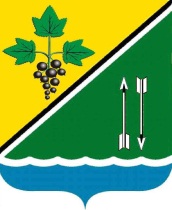 РЕВИЗИОННАЯ КОМИССИЯ КАРГАТСКОГО РАЙОНА НОВОСИБИРСКОЙ ОБЛАСТИОТЧЁТо результатах проверки целевого и эффективного использования средств резервного фонда администрации Каргатского района, а также средств, выделенных из резервного фонда Правительства Новосибирской области, в 2014 годуг. Каргат								       	«28» сентября 2015 годаОснование для проведения контрольного мероприятия: пункт 9 Плана работы Ревизионной комиссии Каргатского района на 2015 год, утверждённого приказом от 30.12.2014 № 34.Цель контрольного мероприятия: проверка целевого и эффективного использования средствПредмет контрольного мероприятия:- нормативно-правовой акт, регламентирующий расходование средств резервного фонда администрации Каргатского района в 2014 году;- протоколы комиссии по чрезвычайным ситуациям Каргатского района, касающиеся каждого случая выделения средств резервного фонда администрации Каргатского района, а также средств, выделенных из резервного фонда Правительства Новосибирской области, в 2014 году;- распоряжения (постановления) о выделении средств резервного фонда администрации Каргатского района, а также средств, выделенных из резервного фонда Правительства Новосибирской области, в 2014 году;- муниципальные контракты, договоры на выполнение работ (услуг) за счёт средств резервного фонда администрации Каргатского района, а также средств, выделенных из резервного фонда Правительства Новосибирской области, в 2014, в том числе документы администраций поселений, получателей средств;- акты выполненных работ (услуг) и бухгалтерские документы, подтверждающие оплату за выполненные работы (услуги), в том числе документы администраций поселений, получателей средствОбъект контрольного мероприятия: Администрация Каргатского района Новосибирской области.Проверяемый период деятельности: 2014 год.Срок проведения контрольного мероприятия: с 07.08.2015 по 27.08.2015.По результатам проверки целевого и эффективного использования средств резервного фонда администрации Каргатского района, а также средств, выделенных из резервного фонда Правительства Новосибирской области, в 2014 году, составлен акт проверки от 28.08.2015. Данный акт с приложениями официально направлен главе Каргатского района. Письменные пояснения и замечания на акт проверки от администрации Каргатского района не поступили в сроки, установленные статьёй 4 Закона Новосибирской области от 07.10.2011 № 111-ОЗ «Об отдельных вопросах организации и деятельности контрольно-счётных органов муниципальных образований Новосибирской области».Результаты контрольного мероприятия:1) резервный фонд администрации Каргатского района Новосибирской области (далее – Резервный фонд) в 2014 году сформирован в соответствие пункту 1 статьи 81 БК РФ, размер Резервного фонда на 2014 год установлен в размере 4167,7 тыс. рублей на основании пункта 1 решения Совета депутатов Каргатского района Новосибирской области от 05.06.2014 № 397 «О внесении изменений в Решение Совета депутатов Каргатского района Новосибирской области «О бюджете муниципального образования Каргатского района на 2014 год и плановый период 2015 и 2016 годов»» в соответствие пункту 3 статьи 81 БК РФ.В течение 2014 года в решение о бюджете вносились изменения в части объёма средств Резервного фонда.2) средства Резервного фонда в 2014 году использовались на основании постановления администрации Каргатского района Новосибирской области от 04.03.2014 № 169 «Об утверждении Положения о порядке использования бюджетных ассигнований резервного фонда администрации Каргатского района Новосибирской области в 2014 году и плановом периоде 2015 и 2016 годов» (далее – Положение).На основании пункта 4 Положения средства из Резервного фонда направлялись на предупреждение и ликвидацию чрезвычайных ситуаций.3) на основании отчёта об использования бюджетных ассигнований Резервного фонда, который составляется в соответствие пункту 7 статьи 81 БК РФ, в 2014 году из Резервного фонда выделено 2604411,00 рублей (62,5% от изначально утверждённых бюджетных назначений на 2014 год), что подтверждается данными формы № 0503117 «Баланс об исполнении бюджета на 01.01.2015».Из общей суммы средств Резервного фонда на предупреждение чрезвычайных ситуаций выделено 2424411,00	 рублей или 93,1%, на ликвидацию чрезвычайных ситуаций – 180000,00 рублей или 6,9%. Информация о получателях данных средств приведена в приложении № 1 к Отчёту.Общая информация об использовании средств Резервного фонда в 2014 году приведена в приложении № 4 к Отчёту. При анализе предоставленных документов выявлено следующее: у получателей средств Резервного фонда объекты, на ремонт или восстановление которых выделялись средства, оформлены в собственность, что подтверждается Свидетельствами о государственной регистрации права:- № 54АГ 381635 от 13.10.2008 (модульная газовая котельная КСШ №1, г. Каргат);- № 54АЕ 397412 от 19.06.2014 (котельная с. Мамонтовое);- № 54АЕ 482826 от 09.07.2014 (водопроводные сети в с. Набережное);- № 54АЕ 483364 от 12.09.2014 (водопроводные сети в с. Карган по ул. Рабочая);- № 54АЕ 578658 от 18.09.2014 (водопроводные сети в с. Карган по ул.Юбилейная);- № 54АЕ 482185 от 15.08.2014 (клуб с. Мусы);- № 54АЕ 483284 от 15.08.2014 (котельная с. Мусы),также Распоряжением Администрации Новосибирской области от 04.11.2005 № 961-р «О передаче государственных учреждений культуры в муниципальную собственность муниципальных образований Новосибирской области» здание, в котором на данный момент находится МБУК "Межпоселенческая библиотека Каргатского района", передано в собственность Каргатского района; акт о приёмке выполненных работ по форме КС-2 (98329,00 рублей), принятый администрацией Мусинского сельсовета, а также акт о приёмке выполненных работ по форме КС-2 (400025,00 рублей), принятый администрацией Карганского сельсовета, составлены без даты, а также отсутствует отчётный период выполняемых работ. Тем самым нарушен пункт 2 статьи 9 Федерального закона от 06.12.2011 № 402-ФЗ:«2. Обязательными реквизитами первичного учетного документа являются:1) наименование документа;2) дата составления документа;3) наименование экономического субъекта, составившего документ;4) содержание факта хозяйственной жизни;5) величина натурального и (или) денежного измерения факта хозяйственной жизни с указанием единиц измерения;6) наименование должности лица (лиц), совершившего (совершивших) сделку, операцию и ответственного (ответственных) за ее оформление, либо наименование должности лица (лиц), ответственного (ответственных) за оформление свершившегося события;7) подписи лиц, предусмотренных пунктом 6 настоящей части, с указанием их фамилий и инициалов либо иных реквизитов, необходимых для идентификации этих лиц»; при использовании средств Резервного фонда получателями нарушения статьи 93 Федерального закона от 05.04.2013 № 44-ФЗ не выявлено.4) на основании Соглашения от 26.03.2014 № СН-55 «О направлении в 2014 году в бюджет Каргатского района межбюджетных трансфертов из областного бюджета Новосибирской области на финансирование комплекса работ по противопаводковым мероприятиям за счёт средств резервного фонда Правительства Новосибирской области» в соответствие Распоряжению Правительства Новосибирской области от 25.03.2014 № 104-рп «О выделении средств» в бюджет Каргатского района поступило 552400,00 рублей. В соответствие пункту 1.6 Соглашения от 26.03.2014 № СН-55 средства были переданы в бюджеты поселений Каргатского района на основании заключённых соглашений с администрациями поселений Каргатского района (853,96 рублей было возвращено в бюджет Каргатского района администрацией Беркутовского сельсовета). Информация о получателях данных средств приведена в приложении № 2 к Отчёту.Согласно пункту 1.3 соглашений, заключённых с администрациями поселений Каргатского района, администрации поселений должны направить на софинансирование не менее 50% общего объёма расходов. В результате проверки выявлено, что данное требование всеми получателями средств соблюдено. Общая информация об использовании средств резервного фонда Правительства Новосибирской области, выделенных по Распоряжению Правительства Новосибирской области от 25.03.2014 № 104-рп, приведена в приложении № 5 к Отчёту. При использовании указанных средств получателями нарушения статьи 93 Федерального закона от 05.04.2013 № 44-ФЗ не выявлено.5) на основании Соглашения от 25.12.2014 № 10 между Министерством жилищно-коммунального хозяйства и энергетики Новосибирской области и администрацией Каргатского района Новосибирской области в соответствие Распоряжению Правительства Новосибирской области от 25.12.2014 № 483-рп «О выделении средств» в бюджет Каргатского района поступило 2,0 млн. рублей. Средства предназначены для возмещения непредвиденных расходов для обеспечения бесперебойного теплоснабжения населения и объектов социальной сферы.Средства резервного фонда Правительства Новосибирской области, выделенные по Распоряжению Правительства Новосибирской области от 25.03.2014 № 104-рп от 26.03.2014, были переданы в бюджеты поселений Каргатского района на основании заключённых с администрациями поселений Каргатского района соглашений. Информация о получателях данных средств приведена в приложении № 3 к Отчёту.Ревизионная комиссия отмечает, что в соответствие пункту 3 статьи 14 Федерального Закона от 06.10.2003 № 131-ФЗ к вопросам местного значения сельского поселения не относятся вопросы, связанные с организацией в границах поселения теплоснабжения населения, однако в соответствие статье 3 Закона Новосибирской области от 24.11.2014 № 484-ОЗ «Об отдельных вопросах организации местного самоуправления в Новосибирской области» указанные вопросы закреплены за сельскими поселениями. Общая информация об использовании средств резервного фонда Правительства Новосибирской области, выделенных по Распоряжению Правительства Новосибирской области от 25.03.2014 № 104-рп, приведена в приложении № 6 к Отчёту. При анализе предоставленных документов выявлено следующее: основанием для предоставления субсидии в размере 179700,00 рублей ОАО «Служба заказчика ЖКУ» администрацией Верх-Каргатского сельсовета Каргатского района является распоряжение от 30.12.2014 № 9, однако данный муниципальный правовой акт не соответствует необходимым требованиям, установленным пунктом 3 статьи 78 БК РФ:«3. Нормативные правовые акты, муниципальные правовые акты, регулирующие предоставление субсидий юридическим лицам (за исключением субсидий государственным (муниципальным) учреждениям), индивидуальным предпринимателям, а также физическим лицам - производителям товаров, работ, услуг, должны определять:1) категории и (или) критерии отбора юридических лиц (за исключением государственных (муниципальных) учреждений), индивидуальных предпринимателей, физических лиц - производителей товаров, работ, услуг, имеющих право на получение субсидий;2) цели, условия и порядок предоставления субсидий;3) порядок возврата субсидий в соответствующий бюджет в случае нарушения условий, установленных при их предоставлении;4) порядок возврата в текущем финансовом году получателем субсидий остатков субсидий, не использованных в отчетном финансовом году, в случаях, предусмотренных соглашениями (договорами) о предоставлении субсидий;5) положения об обязательной проверке главным распорядителем (распорядителем) бюджетных средств, предоставляющим субсидию, и органом государственного (муниципального) финансового контроля соблюдения условий, целей и порядка предоставления субсидий их получателями,данное нарушение может повлечь за собой последствия в соответствие пункту 1 статьи 15.15.5 Кодекса Российской Федерации об административных правонарушениях (далее – КоАП):«1. Нарушение главным распорядителем бюджетных средств, предоставляющим субсидии юридическим лицам, индивидуальным предпринимателям, физическим лицам, условий их предоставления, за исключением случаев, предусмотренных статьей 15.14 настоящего Кодекса, -влечет наложение административного штрафа на должностных лиц в размере от десяти тысяч до тридцати тысяч рублей или дисквалификацию на срок от одного года до двух лет»; основанием для предоставления субсидии в размере 65300,00 рублей ОАО «Служба заказчика ЖКУ» администрацией Карганского сельсовета Каргатского района является распоряжение от 30.12.2014 № 29-р, однако данный муниципальный правовой акт не соответствует необходимым требованиям, установленным пунктом 3 статьи 78 БК РФ, данное нарушение может повлечь за собой последствия в соответствие пункту 1 статьи 15.15.5 КоАП; основанием для предоставления субсидии в размере 256600,00 рублей ОАО «Служба заказчика ЖКУ» администрацией Маршанского сельсовета Каргатского района является соглашение от 30.12.2014 № 2, однако средства были перечислены получателю 29.12.2014 платёжным поручением № 721, тем самым у администрации Маршанского сельсовета не было правовых оснований для перечисления средств 29.12.2014.Выводы: 1) средства резервного фонда администрации Каргатского района в 2014 году использовались по целевому назначению;2) средства резервного фонда администрации Каргатского района в 2014 году использовались эффективно;3) средства резервного фонда Правительства Новосибирской области в 2014 году в объёме 245,0 тыс. рублей использовались с нарушением статьи 78 БК РФ;4) средства резервного фонда Правительства Новосибирской области в 2014 году использовались по целевому назначению;5) средства резервного фонда Правительства Новосибирской области в 2014 году использовались эффективно.Нарушения и замечания: 1) нарушена статья 9 Федерального закона от 06.12.2011 № 402-ФЗ при принятии к бухгалтерскому учёту первичных учётных документов администрациями Верх-Каргатского и Карганского сельсоветов Каргатского района;2) при предоставлении субсидий администрациями Верх-Каргатского и Карганского сельсоветов Каргатского района нарушена статья 78 БК РФ;3) при предоставлении субсидии администрацией Маршанского сельсовета Каргатского района отсутствовали правовые основания для перечисления средств.Рекомендовано администрации Каргатского района: 1) при принятии подтверждающих документов от администраций поселений обращать внимание на соответствие первичных учётных документов статье 9 Федерального закона от 06.12.2011 № 402-ФЗ;2) довести до сведения администраций поселений о недопущении нарушения статьи 78 БК РФ при предоставлении субсидий, так как данный факт может повлечь за собой последствия в соответствие статье 15.15.5 КоАП;3) довести до сведения администраций поселений о недопущении перечисления средств при отсутствии на то правовых оснований, так данный факт может классифицироваться как нецелевое использование бюджетных средств с последующим применением санкций согласно статье 15.14 КоАП.Председатель Ревизионной комиссии				Т.Г. Белоусова